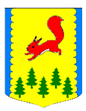 КРАСНОЯРСКИЙ КРАЙПИРОВСКИЙ МУНИЦИПАЛЬНЫЙ ОКРУГПИРОВСКИЙ ОКРУЖНОЙ СОВЕТ ДЕПУТАТОВРЕШЕНИЕО внесении изменений в решение Пировского окружного Совета депутатов от 29.12.2020 №7-50р «Об утверждении Положения об оплате труда депутатов, выборных должностных лиц Пировского муниципального округа, осуществляющих свои полномочия на постоянной основе лиц, замещающих иные муниципальные должности и муниципальных служащих Пировского муниципального округа»В соответствии с Постановлением Совета администрации Красноярского края от 29.12.2007 №512-п «О нормативах формирования расходов на оплату труда депутатов, выборных должностных лиц местного самоуправления, осуществляющих свои полномочия на постоянной основе, лиц, замещающих иные муниципальные должности, и муниципальных служащих, руководствуясь статьями 20,35 Устава Пировского муниципального округа, Пировский окружной Совет депутатов РЕШИЛ:1.Внести в решение Пировского окружного Совета депутатов от 29.12.2020 №7-50р «Об утверждении Положения об оплате труда депутатов, выборных должностных лиц Пировского муниципального округа, осуществляющих свои полномочия на постоянной основе и муниципальных служащих Пировского муниципального округа» (далее – Положение) следующие изменения.1.1. пункт 2 статьи 3 дополнить абзацем следующего содержания:«к) иные выплаты в соответствии с федеральными законами»;1.2. в пункте 6 статьи 2, п.п 3.2. пункта 3 статьи 4 слово «предельного» исключить;1.3.дополнить Положение статьей 15 следующего содержания:«Статья 15. Иные выплаты муниципальным служащим1.Иные выплаты муниципальным служащим в соответствии с федеральными законами осуществляются правовым актом представителя нанимателя (работодателя), за исключением случая, предусмотренного пунктом 2 настоящей статьи, и определяются в размере, порядке и на условиях, установленных федеральным законодательством.2.При досрочном прекращении полномочий главы муниципального образования либо применения применении к нему по решению суда мер процессуального принуждения в виде заключения под стражу или временного отстранения от должности, в отсутствие правового акта представителя нанимателя (работодателя) и соглашения, указанного в статье 151 Трудового кодекса Российской Федерации, определяющих размер доплаты муниципальному служащему в связи с временным исполнением им полномочий главы муниципального образования, такая доплата устанавливается решением Пировского окружного Совета депутатов Красноярского края в размере, определяемом в соответствии с трудовым законодательством.3.Выплаты, предусмотренные настоящей статьей, определяются в пределах средств и с учетом нормативов формирования расходов на оплату труда муниципальных служащих, установленных постановлением Совета администрации Красноярского края от 29.12.2007 №512-п «О нормативах формирования расходов на оплату труда депутатов, выборных должностных лиц местного самоуправления, осуществляющих свои полномочия на постоянной основе, лиц, замещающих иные муниципальные должности, и муниципальных служащих».». 4. Контроль за исполнением настоящего решения возложить на комиссию по бюджетной, налоговой, экономической политике, земельным, имущественным отношениям и правоохранительной деятельности.5. Решение вступает в силу после его официального опубликования в районной газете «Заря» и подлежит размещению на официальном сайте органов местного самоуправления Пировского муниципального округа в сети Интернет.31.03. 2023с. Пировское                  № 31-327рПредседатель Пировского окружного Совета депутатов___________Г.И. КостыгинаИ. о. Главы Пировского муниципального округа _________С.С. Ивченко             